LOYOLA COLLEGE (AUTONOMOUS), CHENNAI – 600 034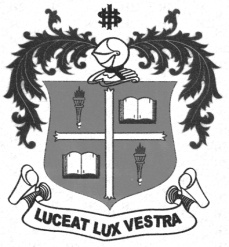 B.Com., BBA., DEGREE EXAMINATION – CORPORATE SEC. & BUSI. ADMIN.THIRD SEMESTER – NOVEMBER 2012CO 3201 - FINANCIAL MANAGEMENT                 Date : 09/11/2012 	Dept. No.	        Max. : 100 Marks                 Time : 9:00 - 12:00 	                                             SECTION – AAnswer all the following questions:							                  (10x2=20)What is financial management?Give the meaning of the term “operating cycle”.If DOL = 1.56, DCL = 1.23, by what percentage will EBIT increase if sales increase by 10 per cent?Frost Ltd. has issued Rs.1,000 debentures redeemable at a premium of 10% with 10 years maturity.  Coupon rate is 12%. Tax rate is 50%. Calculate the cost of debentures.Calculate the debtors collection period in days from the following: Debtors on 1.1.2011			Rs.500Debtors on 31.12.2011		Rs.380Credit sales during the year		Rs.3,700Period covered			365 daysInterest = Rs.5,000	Tax rate = 40%	No of equity share = 12,000. Determine the likely level of EBIT if EPS is Re.1State any two merits of Net Present Value.What do you mean by the term “cost of equity”.What is optimum capital structure?List the different forms of dividend.SECTION – BAnswer any five questions:								(5x8=40)Explain the factors considered in determining working capital requirement of a firm.Describe the factors affecting dividend policy.Explain the sources of internal financing.The project X initially costs Rs.25,000.  The cost of capital is10%.  It generates the following cash flow after tax:Calculate a) Payback period   b) Discounted payback periodSales =	Rs.70 lakhs, Fixed cost = Rs.5 lakhs, Variable cost = Rs.45 lakhs,                            9% debentures =Rs.40 lakhs and Equity = Rs.60lakhs.                  Calculate Operating leverage, Financial leverage and Combined leverage.A company has the following capital structures:Equity capital Rs.10 each		Rs.3,00,0009% Preference capital Rs.100 each	Rs.2,00,000Retained earnings			Rs.1,00,00010% Debentures (Rs.10 each)		Rs.1,00,000The next expected dividend is Rs. 5 per share.  The dividend is expected to grow at 8% per annum.  Market price of the equity share is Rs.12 per share.  Assume tax rate is 50%.  Calculate weighted average cost of capital using book value as weights.	Ganesh Ltd plans a production of 57000 units per annum.  The cost of production is Rs.100 per unit, comprising of raw material – Rs.70; direct labour – Rs.20 and overheads Rs.10.Selling price is Rs.150 per unit. Raw material is in stock for 2 months and finished goods for 3 months.  Production process takes 1 month. Credit allowed by supplier is 1.5 months and credit given to debtors is 1 month. WIP may be assumed to be 40% completed. Calculate the working capital required at cash cost.The following data relates to Reliance Ltd:Existing capital structure: 50,000 equity shares of Rs. 100 eachThe company wants to implement a new project for which Rs.10 lakhs is needed.  The following two options are identified: Equity shares @ Rs.100 each			Rs.10 lakhsEquity shares @ Rs.100 each 			Rs. 5 lakhs10% preference shares @Rs.100 each	Rs. 5 lakhsCalculate the EBIT at the indifference point.  Assume 30% tax.SECTION – CAnswer any two questions:								(2x20=40)Discuss the functions of financial management in detail.The existing capital structure of Regal Ltd is as follows:Equity shares of Rs.100 each		Rs.5,00,000Retained earnings			Rs.2,00,0008% preference shares			Rs.2,50,0006% debentures				Rs.   50,000The existing rate of return on the company’s capital employed is 10% and tax rate 50%. The rate of return is expected to increase by 2% after expansion.  The company requires a sum of Rs.5,00,000 to finance its expansion program, for which it is considering the following options:a) Issue 5,000 equity shares of Rs.100 eachb) Issue 10% preference sharesc) Issue 8% debenturesThe estimated Price Earnings Ratio in the above three financing options would be 17, 15 and 14 respectively. Which option would you recommend?Surya limited is considering a capital investment proposal which cost Rs.2,50,000.  It has a life span of 5 years. The cost of capital is 12%. The firm uses straight line method of depreciation.  The company’s tax rate is 30%.  The estimated  Earnings before tax from the proposed investment proposal is as follows: Year			Earnings before tax                                               Rs.  1				45,000  2				60,000  3				95,000  4				63,000  5				50,000Compute:                                                                                                                                            a) Average rate of return	   b) Net present value	          c) Profitability index        ♦♦♦♦♦♦●●♦♦♦♦♦♦yearCash inflows      Rs. 19,00028,00037,00046,00055,000